Схема расположения границ публичного сервитутадля размещения объекта «Строительство системы водоотведения в с. Пивовариха (Строительство системы водоотведения в с. Пивовариха на территории Ушаковского муниципального образования Иркутского района Иркутской области)»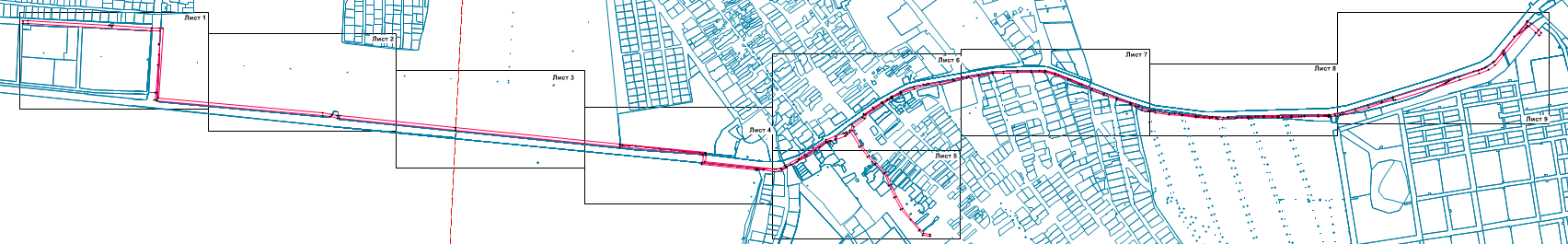 Масштаб 1:25 000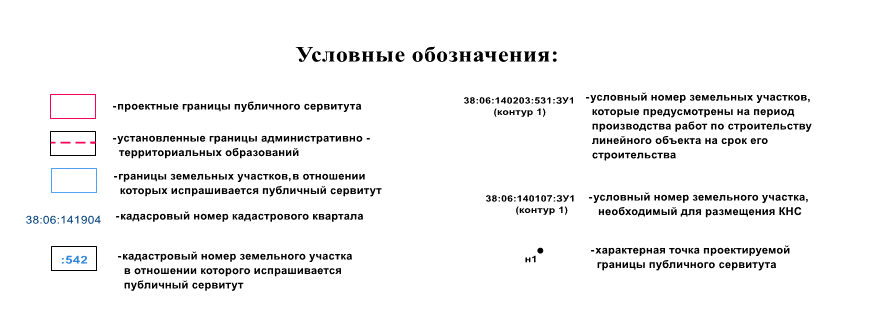 Схема расположения границ публичного сервитутадля размещения объекта «Строительство системы водоотведения в с. Пивовариха (Строительство системы водоотведения в с. Пивовариха на территории Ушаковского муниципального образования Иркутского района Иркутской области)»                                                                    Масштаб 1:5 000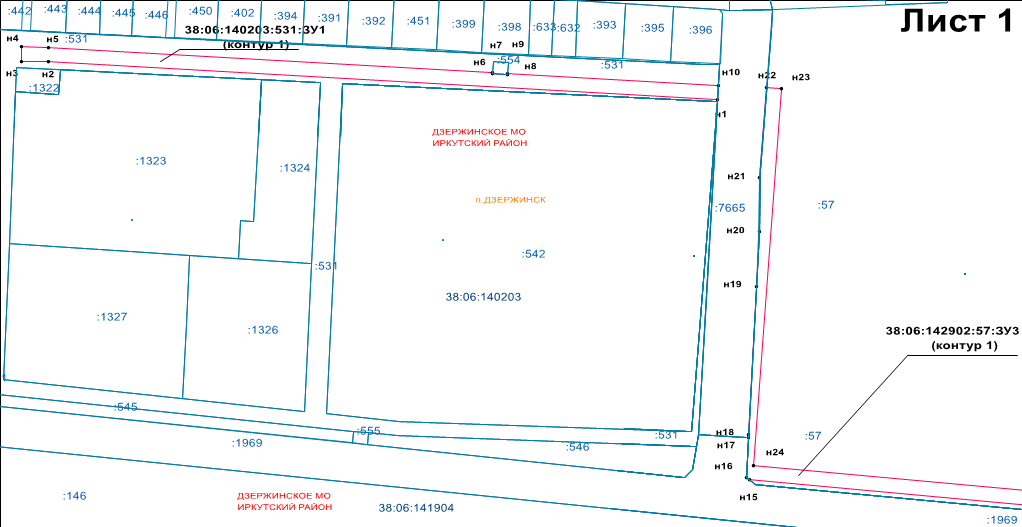 Схема расположения границ публичного сервитутадля размещения объекта «Строительство системы водоотведения в с. Пивовариха (Строительство системы водоотведения в с. Пивовариха на территории Ушаковского муниципального образования Иркутского района Иркутской области)»                                                                    Масштаб 1:5 000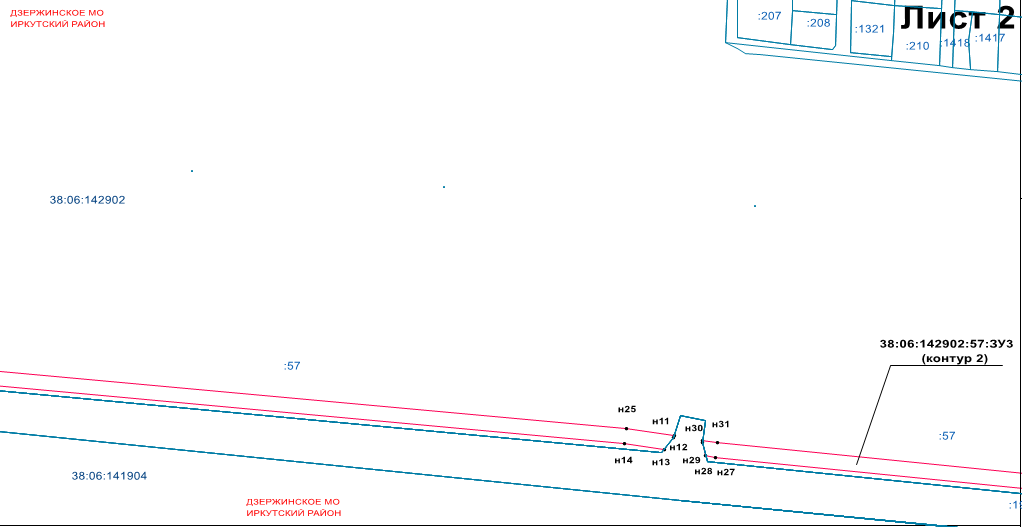 Схема расположения границ публичного сервитутадля размещения объекта «Строительство системы водоотведения в с. Пивовариха (Строительство системы водоотведения в с. Пивовариха на территории Ушаковского муниципального образования Иркутского района Иркутской области)»                                                                    Масштаб 1:5 000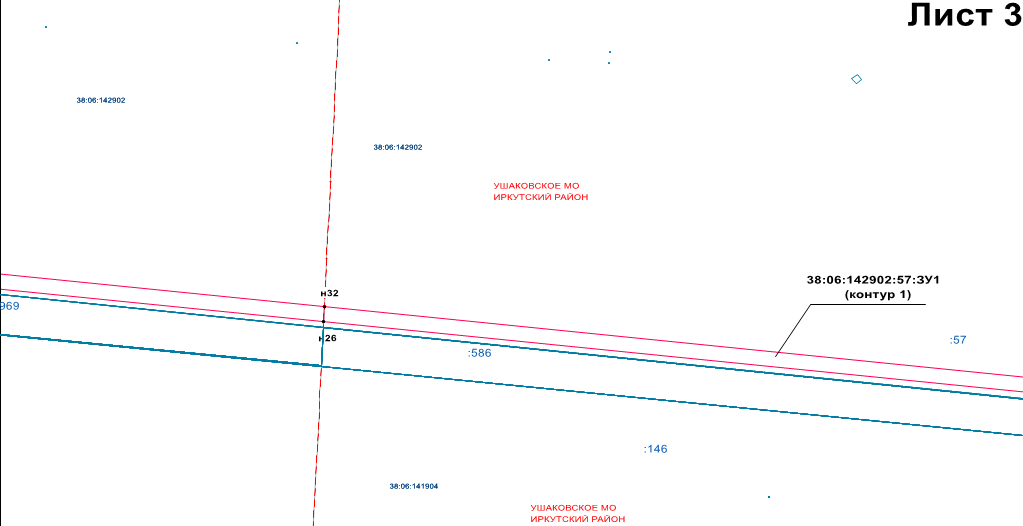 Схема расположения границ публичного сервитутадля размещения объекта «Строительство системы водоотведения в с. Пивовариха (Строительство системы водоотведения в с. Пивовариха на территории Ушаковского муниципального образования Иркутского района Иркутской области)»                                                                    Масштаб 1:5 000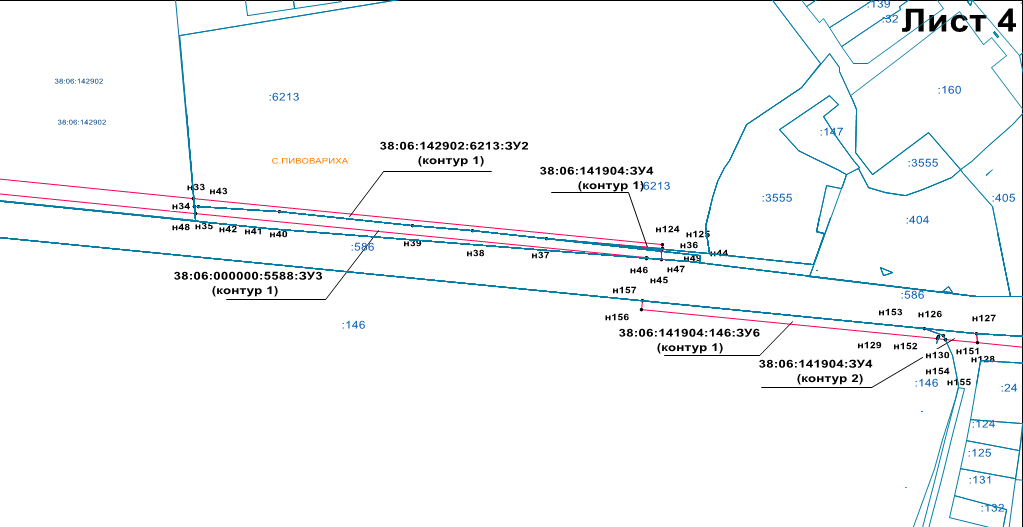 Схема расположения границ публичного сервитутадля размещения объекта «Строительство системы водоотведения в с. Пивовариха (Строительство системы водоотведения в с. Пивовариха на территории Ушаковского муниципального образования Иркутского района Иркутской области)»                                                                    Масштаб 1:5 000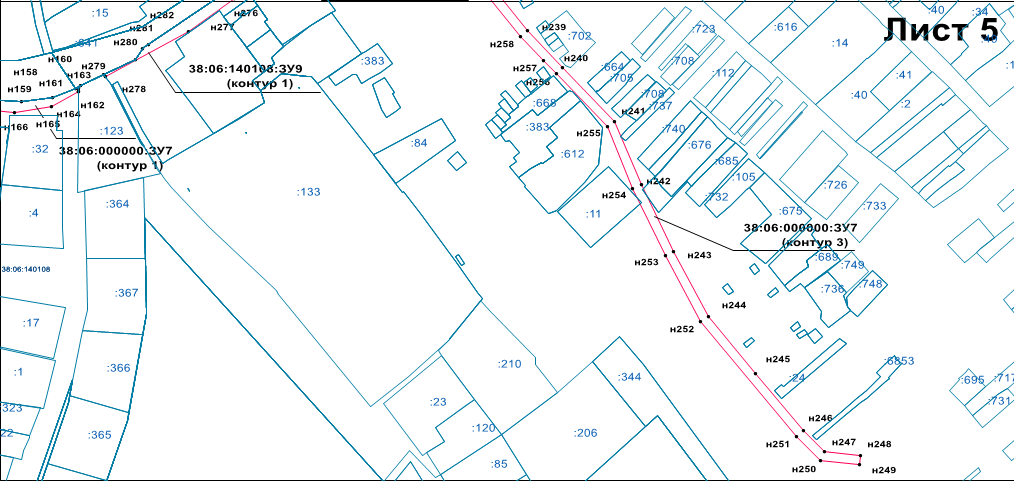 Схема расположения границ публичного сервитутадля размещения объекта «Строительство системы водоотведения в с. Пивовариха (Строительство системы водоотведения в с. Пивовариха на территории Ушаковского муниципального образования Иркутского района Иркутской области)»                                                                    Масштаб 1:5 000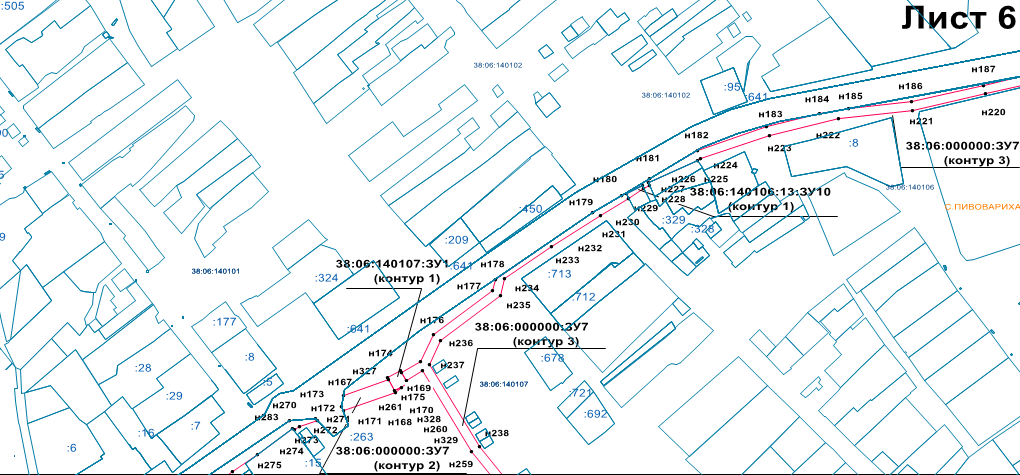 Схема расположения границ публичного сервитутадля размещения объекта «Строительство системы водоотведения в с. Пивовариха (Строительство системы водоотведения в с. Пивовариха на территории Ушаковского муниципального образования Иркутского района Иркутской области)»                                                                    Масштаб 1:5 000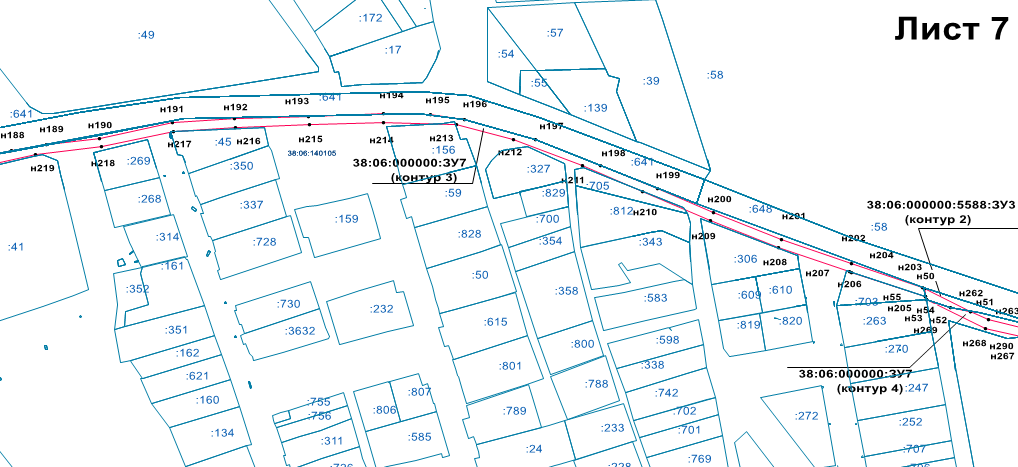 Схема расположения границ публичного сервитутадля размещения объекта «Строительство системы водоотведения в с. Пивовариха (Строительство системы водоотведения в с. Пивовариха на территории Ушаковского муниципального образования Иркутского района Иркутской области)»                                                                    Масштаб 1:5 000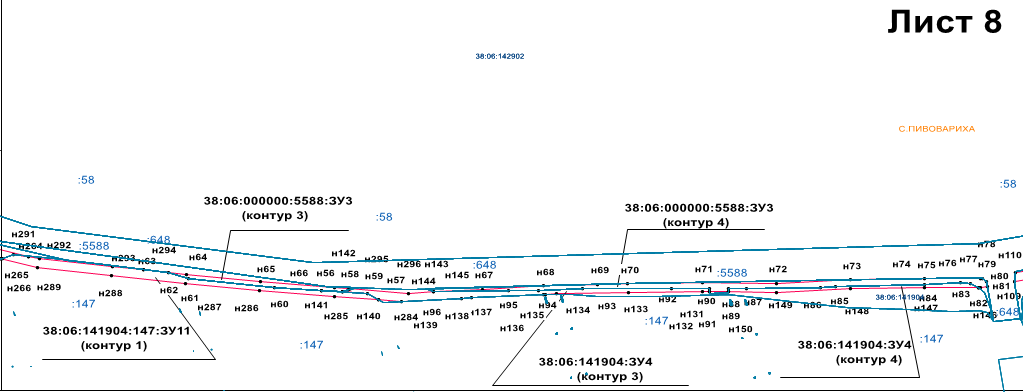 Схема расположения границ публичного сервитутадля размещения объекта «Строительство системы водоотведения в с. Пивовариха (Строительство системы водоотведения в с. Пивовариха на территории Ушаковского муниципального образования Иркутского района Иркутской области)»          Масштаб 1:5 000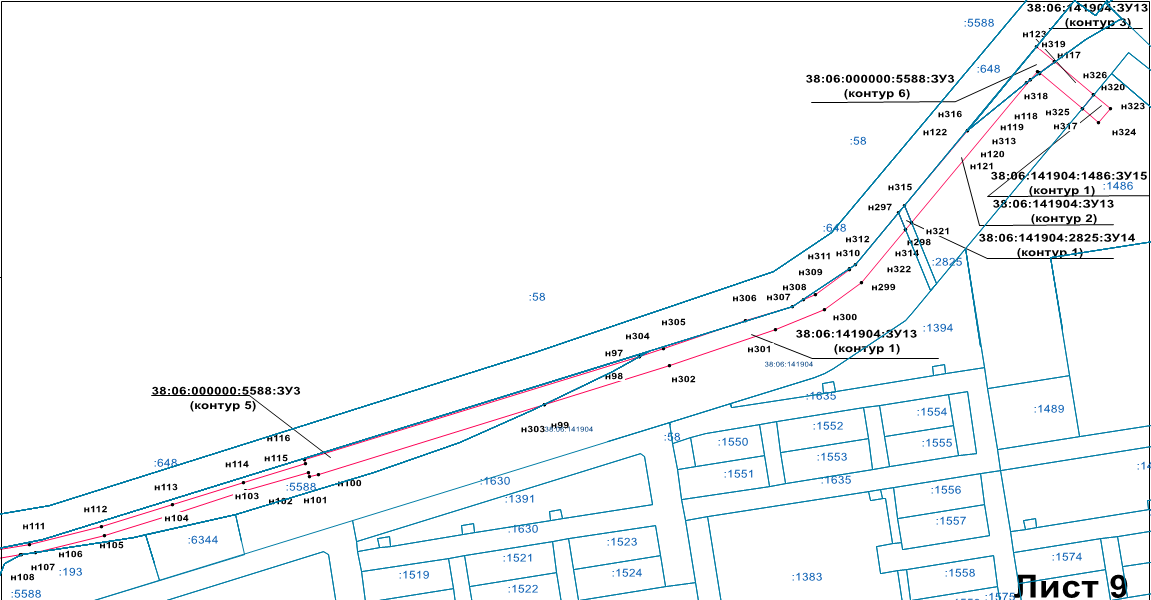 Приложение 1к постановлению администрацииИркутского районного муниципальногообразования от «___»_________2020 г. №________СХЕМА РАСПОЛОЖЕНИЯ ГРАНИЦ ПУБЛИЧНОГО СЕРВИТУТАЗаместитель Мэра района                                                                                                                           А.Г. РечицкийСистема координат МСК-38, зона 3Система координат МСК-38, зона 3Система координат МСК-38, зона 3Площадь испрашиваемого публичного сервитута 52389  кв.м, в том числе:Площадь испрашиваемого публичного сервитута 52389  кв.м, в том числе:Площадь испрашиваемого публичного сервитута 52389  кв.м, в том числе:Обозначение характерных точек границКоординаты, мКоординаты, мОбозначение характерных точек границXYПлощадь земельного участка: 38:06:140203:531:ЗУ1 – 4688 кв.м.Площадь земельного участка: 38:06:140203:531:ЗУ1 – 4688 кв.м.Площадь земельного участка: 38:06:140203:531:ЗУ1 – 4688 кв.м.н1383869.293343773.09н2383894.933343322.07н3383895.073343304.13н4383905.073343304.21н5383904.933343322.39н6383887.913343621.66н7383886.773343621.61н8383886.273343631.59н9383887.353343631.65н10383879.273343773.68н1383869.293343773.09Площадь земельного участка: 38:06:142902:57:ЗУ3 – 12658 кв.м.Площадь земельного участка: 38:06:142902:57:ЗУ3 – 12658 кв.м.Площадь земельного участка: 38:06:142902:57:ЗУ3 – 12658 кв.м.38:06:142902:57:ЗУ3 (1)38:06:142902:57:ЗУ3 (1)38:06:142902:57:ЗУ3 (1)н11383563.063344434.64н12383561.573344434.22н13383553.943344428.02н14383558.023344401.32н15383613.673343794.11н16383614.913343792.28н17383641.973343793.68н18383644.243343793.80н19383743.893343798.94н20383780.723343800.84н21383817.163343801.45н22383877.433343806.07н23383876.873343815.91н24383623.443343797.07н25383567.953344402.53н11383563.063344434.6438:06:142902:57:ЗУ3 (2)38:06:142902:57:ЗУ3 (2)38:06:142902:57:ЗУ3 (2)н26383506.173344885.25н27383548.683344462.35н28383549.713344455.80н29383558.493344453.43н30383560.163344453.68н31383558.653344463.61н32383516.213344885.75н26383506.173344885.25Площадь земельного участка: 38:06:142902:57:ЗУ1 – 6095 кв.м.Площадь земельного участка: 38:06:142902:57:ЗУ1 – 6095 кв.м.Площадь земельного участка: 38:06:142902:57:ЗУ1 – 6095 кв.м.н26383506.173344885.25н32383516.213344885.75н33383455.753345487.36н34383450.333345487.84н35383445.513345488.28н26383506.173344885.25Площадь земельного участка: 38:06:000000:6213:ЗУ2 – 1160 кв.м.Площадь земельного участка: 38:06:000000:6213:ЗУ2 – 1160 кв.м.Площадь земельного участка: 38:06:000000:6213:ЗУ2 – 1160 кв.м.н36383421.583345802.73н37383428.683345724.58н38383433.953345674.85н39383437.143345634.96н40383446.603345545.46н41383450.143345490.26н42383450.333345487.85н43383455.753345487.37н44383424.533345803.01н36383421.583345802.73Площадь земельного участка: 38:06:000000:5588:ЗУ3 – 7995 кв.м.Площадь земельного участка: 38:06:000000:5588:ЗУ3 – 7995 кв.м.Площадь земельного участка: 38:06:000000:5588:ЗУ3 – 7995 кв.м.38:06:000000:5588:ЗУ3(1)38:06:000000:5588:ЗУ3(1)38:06:000000:5588:ЗУ3(1)н45383414.463345802.13н46383415.263345792.10н47383415.563345792.13н48383445.223345488.32н42383450.333345487.85н41383450.143345490.26н40383446.603345545.46н39383437.143345634.96н38383433.953345674.85н37383428.683345724.58н49383420.153345802.67н45383414.463345802.1338:06:000000:5588:ЗУ3(2)38:06:000000:5588:ЗУ3(2)38:06:000000:5588:ЗУ3(2)н50383606.343347356.86н51383591.073347388.25н52383593.693347374.43н53383599.073347358.24н54383601.123347358.12н55383601.233347357.80н50383606.343347356.8638:06:000000:5588:ЗУ3(3)38:06:000000:5588:ЗУ3(3)38:06:000000:5588:ЗУ3(3)н56383553.673347658.29н57383553.403347656.73н58383551.543347653.01н59383552.373347638.41н60383554.533347607.12н61383560.193347549.25н62383564.343347535.86н63383566.493347518.79н64383563.453347547.86н65383558.473347597.56н66383554.523347647.60н56383553.673347658.2938:06:000000:5588:ЗУ3(4)38:06:000000:5588:ЗУ3(4)38:06:000000:5588:ЗУ3(4)н67383553.343347746.96н68383555.623347788.10н69383556.613347824.69н70383556.983347844.90н71383557.713347894.94н72383557.243347944.74н73383559.763347994.67н74383560.583348044.74н75383560.343348082.11н76383560.643348083.87н77383558.413348086.61н78383555.123348087.17н79383554.333348082.60н80383554.383348081.24н81383554.473348081.12н82383556.973348075.62н83383557.583348069.14н84383556.323348044.92н85383554.973347984.51н86383554.553347974.49н87383554.023347924.43н88383553.913347912.84н89383551.543347912.85н90383551.663347899.93н91383553.813347899.90н92383553.833347874.38н93383553.973347814.47н94383552.593347784.46н95383552.273347764.46н96383551.463347713.83н67383553.343347746.9638:06:000000:5588:ЗУ3(5)38:06:000000:5588:ЗУ3(5)38:06:000000:5588:ЗУ3(5)н97383695.363348541.25н98383685.373348523.07н99383663.043348477.49н100383615.893348325.33н101383614.203348319.57н102383617.083348318.71н103383604.743348276.48н104383589.693348228.83н105383574.593348181.05н106383563.493348134.84н107383562.053348125.53н108383561.543348124.55н109383558.193348105.09н110383564.413348105.82н111383568.743348131.03н112383580.383348179.45н113383595.413348227.02н114383610.483348274.73н115383622.823348316.98н116383625.693348316.08н97383695.363348541.2538:06:000000:5588:ЗУ3(6)38:06:000000:5588:ЗУ3(6)38:06:000000:5588:ЗУ3(6)н117383893.563348820.97н118383885.973348810.74н119383887.153348809.67н120383881.623348804.88н121383879.833348802.47н122383847.513348762.33н123383903.683348809.07н117383893.563348820.97Площадь земельного участка вне границ населенного пункта, Ушаковского МО: Площадь земельного участка вне границ населенного пункта, Ушаковского МО: Площадь земельного участка вне границ населенного пункта, Ушаковского МО: 38:06:141904:ЗУ4 – 1469 кв.м. 38:06:141904:ЗУ4 – 1469 кв.м. 38:06:141904:ЗУ4 – 1469 кв.м. 38:06:141904:ЗУ4(1) 38:06:141904:ЗУ4(1) 38:06:141904:ЗУ4(1) н37383428.683345724.58н124383421.573345802.78н125383420.163345802.67н37383428.683345724.5838:06:141904:ЗУ4(2)38:06:141904:ЗУ4(2)38:06:141904:ЗУ4(2)н126383368.233345979.49н127383364.823346014.14н128383358.473346015.12н129383360.613345993.42н130383363.083345992.23н126383368.233345979.4938:06:141904:ЗУ4(3)38:06:141904:ЗУ4(3)38:06:141904:ЗУ4(3)н131383551.653347899.92н132383551.703347894.95н133383550.963347845.02н134383550.113347797.15н135383549.673347789.17н136383549.683347788.23н137383547.573347739.61н138383547.243347732.91н139383544.963347692.37н140383546.153347677.26н141383550.573347669.73н142383551.533347653.03н57383553.403347656.73н143383553.673347658.36н144383550.583347697.23н145383551.503347713.72н96383551.463347713.83н95383552.273347764.46н94383552.593347784.46н93383553.973347814.47н92383553.833347874.38н91383553.813347899.90н131383551.653347899.9238:06:141904:ЗУ4(4)38:06:141904:ЗУ4(4)38:06:141904:ЗУ4(4)н88383553.913347912.84н87383554.023347924.43н86383554.553347974.49н85383554.973347984.51н84383556.323348044.92н83383557.583348069.14н82383556.973348075.62н81383554.473348081.12н146383554.333348081.26н147383554.583348044.77н148383553.763347994.88н149383551.243347944.99н150383551.543347912.86н88383553.913347912.84Площадь земельного участка: 38:06:141904:146:ЗУ6 – 1268 кв.м.Площадь земельного участка: 38:06:141904:146:ЗУ6 – 1268 кв.м.Площадь земельного участка: 38:06:141904:146:ЗУ6 – 1268 кв.м.н126383368.233345979.49н130383363.083345992.23н151383360.583345993.42н152383361.083345988.53н153383362.433345988.89н154383362.503345988.60н155383361.113345988.23н156383380.523345788.86н157383386.933345789.46н126383368.233345979.49Площадь земельного участка в границах населенного пункта с. Пивовариха:Площадь земельного участка в границах населенного пункта с. Пивовариха:Площадь земельного участка в границах населенного пункта с. Пивовариха: 38:06:000000:ЗУ7 – 10383 кв.м. 38:06:000000:ЗУ7 – 10383 кв.м. 38:06:000000:ЗУ7 – 10383 кв.м.38:06:000000:ЗУ7 (1) 38:06:000000:ЗУ7 (1) 38:06:000000:ЗУ7 (1) н128383358.473346015.12н127383364.823346014.14н158383361.873346059.53н159383364.823346080.48н160383370.563346096.21н161383372.473346099.27н162383370.343346097.88н163383368.523346097.85н164383368.303346097.87н165383358.453346079.88н166383354.603346055.17н128383358.473346015.12н127383364.823346014.14н128383358.473346015.1238:06:000000:ЗУ7 (2)38:06:000000:ЗУ7 (2)38:06:000000:ЗУ7 (2)н167383482.743346277.73н168383493.433346307.91н169383485.493346312.34н170383487.993346316.99н171383484.593346312.90н172383472.023346277.42н173383474.953346276.26н167383482.743346277.7338:06:000000:ЗУ7 (3)38:06:000000:ЗУ7 (3)38:06:000000:ЗУ7 (3)н174383497.603346317.11н175383505.433346329.65н176383523.693346338.32н177383553.123346378.30н178383560.513346379.81н179383605.393346445.37н180383617.133346464.71н181383628.293346483.62н182383647.473346516.07н183383663.473346562.84н184383672.123346598.54н185383675.773346618.11н186383680.323346660.02н187383691.433346708.60н188383698.903346742.29н189383703.263346765.66н190383707.553346801.76н191383718.053346850.74н192383720.813346892.60н193383722.453346942.63н194383723.853346992.72н195383723.163347024.28н196383720.383347047.26н197383706.833347095.03н198383689.073347139.12н199383673.693347177.33н200383657.533347215.10н201383639.473347260.92н202383623.293347308.26н203383606.983347355.56н204383606.353347356.85н205383601.233347357.79н206383617.153347307.68н207383617.623347306.31н208383633.843347258.85н209383651.983347212.82н210383671.623347166.90н211383689.193347126.91н212383706.423347080.20н213383716.773347042.28н214383717.853346992.74н215383716.453346942.81н216383714.813346892.89н217383712.093346851.57н218383701.623346802.74н219383696.373346758.57н220383685.573346709.92н221383674.393346661.01н222383668.963346610.94н223383657.713346564.52н224383641.933346518.42н225383640.873346516.35н226383625.713346482.98н227383623.983346483.81н228383621.593346480.01н229383623.803346478.92н230383618.353346468.06н231383615.123346469.69н232383603.303346450.85н233383582.643346417.46н234383561.263346386.09н235383549.663346383.71н236383519.763346343.09н237383503.483346335.36н238383448.043346369.02н239383409.463346400.24н240383384.693346423.95н241383348.533346459.16н242383305.763346476.85н243383260.933346498.65н244383217.093346521.99н245383178.943346553.82н246383140.593346585.87н247383126.043346600.56н248383123.253346624.23н249383117.153346623.51н250383120.203346597.74н251383136.463346581.31н252383213.643346516.87н253383258.153346493.18н254383303.243346471.25н255383345.093346453.94н256383380.423346419.53н257383389.603346410.75н258383405.573346395.49н259383444.503346363.99н260383498.963346330.93н261383492.183346320.10н174383497.603346317.1138:06:000000:ЗУ7 (4)38:06:000000:ЗУ7 (4)38:06:000000:ЗУ7 (4)н53383599.073347358.24н52383593.693347374.43н262383591.063347388.26н263383585.123347400.47н264383575.653347441.51н265383576.743347430.88н266383573.963347423.95н267383573.833347422.76н268383579.433347398.44н269383598.993347358.25н53383599.073347358.24Площадь земельного участка в границах населенного пункта с. Пивовариха: Площадь земельного участка в границах населенного пункта с. Пивовариха: Площадь земельного участка в границах населенного пункта с. Пивовариха: 38:06:140108:ЗУ9 – 963 кв.м.38:06:140108:ЗУ9 – 963 кв.м.38:06:140108:ЗУ9 – 963 кв.м.н270383466.703346259.13н271383465.853346259.98н272383461.693346248.20н273383459.213346244.55н274383460.303346243.73н275383442.623346220.02н276383431.013346202.86н277383408.773346171.80н278383378.413346116.36н279383380.253346114.99н280383390.233346136.34н281383397.883346141.35н282383400.573346145.27н283383465.863346241.60н270383466.703346259.13Площадь земельного участка: 38:06:140106:13:ЗУ10 – 37 кв.м.Площадь земельного участка: 38:06:140106:13:ЗУ10 – 37 кв.м.Площадь земельного участка: 38:06:140106:13:ЗУ10 – 37 кв.м.н231383615.123346469.69н230383618.353346468.06н229383623.803346478.92н228383621.593346480.01н231383615.123346469.69Площадь земельного участка: 38:06:141904:147:ЗУ11 – 1092 кв.м.Площадь земельного участка: 38:06:141904:147:ЗУ11 – 1092 кв.м.Площадь земельного участка: 38:06:141904:147:ЗУ11 – 1092 кв.м.н141383550.573347669.73н284383546.153347677.25н285383548.513347647.14н286383552.483347597.03н287383557.463347547.26н288383562.673347497.51н289383568.093347447.66н290383573.823347422.77н266383573.963347423.95н265383576.743347430.88н291383575.643347441.58н292383574.023347448.66н293383568.643347498.14н294383566.483347518.79н62383564.343347535.86н61383560.193347549.25н60383554.533347607.12н295383552.373347638.40н296383551.533347653.01н141383550.573347669.73Площадь земельного участка в границах населенного пункта с. Пивовариха: Площадь земельного участка в границах населенного пункта с. Пивовариха: Площадь земельного участка в границах населенного пункта с. Пивовариха: 38:06:141904:ЗУ13 – 4238 кв.м.38:06:141904:ЗУ13 – 4238 кв.м.38:06:141904:ЗУ13 – 4238 кв.м.38:06:141904:ЗУ13 (1)38:06:141904:ЗУ13 (1)38:06:141904:ЗУ13 (1)н297383791.943348716.09н298383780.783348720.72н299383745.163348691.00н300383726.593348666.24н301383713.093348632.85н302383689.113348561.63н303383663.043348477.50н98383685.373348523.07н304383695.363348541.26н305383700.533348557.94н306383719.143348613.22н307383728.893348644.67н308383733.813348652.09н309383737.133348660.29н310383753.923348682.68н311383754.343348683.03н312383756.973348686.99н297383791.943348716.0938:06:141904:ЗУ13 (2)38:06:141904:ЗУ13 (2)38:06:141904:ЗУ13 (2)н313383881.613348804.87н314383785.563348724.70н315383796.713348720.06н316383847.503348762.32н121383879.833348802.47н313383881.613348804.8738:06:141904:ЗУ13 (3)38:06:141904:ЗУ13 (3)38:06:141904:ЗУ13 (3)н317383862.223348839.58н318383886.173348811.02н319383893.533348820.94н320383871.423348847.27н317383862.223348839.58Площадь земельного участка: 38:06:141904:2825:ЗУ14 – 66 кв.м.Площадь земельного участка: 38:06:141904:2825:ЗУ14 – 66 кв.м.Площадь земельного участка: 38:06:141904:2825:ЗУ14 – 66 кв.м.н315383796.713348720.06н321383785.543348724.69н322383780.803348720.73н297383791.943348716.09н315383796.713348720.06Площадь земельного участка: 38:06:141904:1486:ЗУ15 – 177 кв.м.Площадь земельного участка: 38:06:141904:1486:ЗУ15 – 177 кв.м.Площадь земельного участка: 38:06:141904:1486:ЗУ15 – 177 кв.м.н323383861.953348858.57н324383852.763348850.85н325383862.203348839.60н326383871.423348847.28н323383861.953348858.57Площадь земельного участка в границах населенного пункта с. Пивовариха:Площадь земельного участка в границах населенного пункта с. Пивовариха:Площадь земельного участка в границах населенного пункта с. Пивовариха: 38:06:140107:ЗУ1 – 100 кв.м. 38:06:140107:ЗУ1 – 100 кв.м. 38:06:140107:ЗУ1 – 100 кв.м.н169383485.493346312.34н327383494.263346307.54н328383499.063346316.31н329383490.293346321.11н169383485.493346312.34